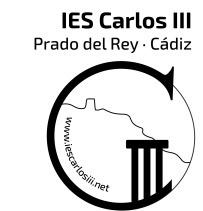 CELEBRACIÓN DEL DÍA EN CONTRA DE LA VIOLENCIA DE GÉNERO (25 de noviembre)CONCURSO: “Manifiesto en contra de la violencia de género”(Plan de Igualdad del IES Carlos III)Lema de este año: “Ponte las gafas de la igualdad”. “Solo se ve lo que se mira y solo se mira lo que se tiene en mente”.Alphonse Bertillon (1853-1914).BASESMOTIVACIÓNEl 25 de noviembre es el día internacional en contra de la violencia de género y desde el centro queremos concienciarnos y reflexionar sobre la importancia de este día y del sufrimiento que padecen todas las víctimas.Por ello, os animamos a que os rebeléis y nos transmitáis vuestro sentir sobre este tema con la creación de un manifiesto en defensa de la igualdad y en contra de la violencia.FORMATOLos textos se presentarán escritos en un folio e irán firmados con un pseudónimo. Cada manifiesto irá acompañado de un sobre cerrado en el que se hará constar el pseudónimo y dentro incluirá una hoja con los datos personales del autor (nombre, apellidos y curso).TEMALa violencia de género.PARTICIPANTESAlumnos de  ESO y  Bachillerato del IES Carlos III (Prado del Rey).Sólo se admitirá un manifiesto por cada concursante, que debe firmarse con un seudónimo.CARACTERÍSTICASDeberán ser trabajos originales, con una extensión máxima de una carilla de un folio, escrita a mano (con letra legible) y buena presentación.PRESENTACIÓNLos trabajos se entregarán a las profesoras de Lengua antes de que finalice el plazo establecido.PLAZOFinalizará el lunes 19 de noviembre de 2018.JURADOEl Equipo de conviviencia.PREMIOSSe elegirá un ganador que resultará premiado con un desayuno en la cafetería.El manifiesto ganador se leerá en todas las clases y se publicará en la página web del centro.El fallo del jurado será inapelable.El jurado podrá resolver cualquier incidencia que pudiera producirse y no esté contemplada en estas bases.La participación en este certamen implica la aceptación de las presentes bases.

                                                                           En Prado del Rey, a 26 de octubre de 2018